How a Superhero Learns to Fly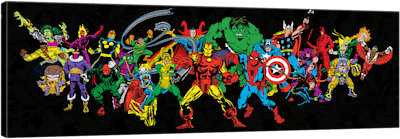 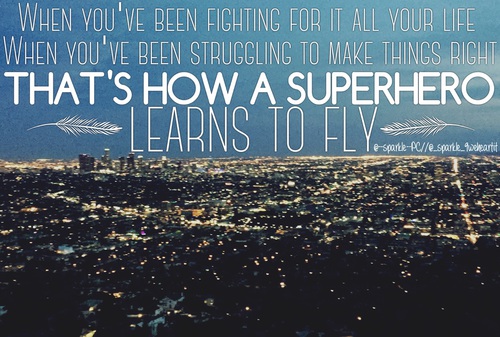 Superhero & Video LinkSuperhero & Video LinkUnique PowersUnique PowersMotivationsMotivationsPositive ImpactBlack Panther https://www.youtube.com/watch?v=xjDjIWPwcPUBlack Panther https://www.youtube.com/watch?v=xjDjIWPwcPUWonder womanhttps://www.youtube.com/watch?v=VSB4wGIdDwoWonder womanhttps://www.youtube.com/watch?v=VSB4wGIdDwoSpider manhttps://www.youtube.com/watch?v=O7zvehDxttMSpider manhttps://www.youtube.com/watch?v=O7zvehDxttMBatmanhttps://www.youtube.com/watch?v=neY2xVmOfUMBatmanhttps://www.youtube.com/watch?v=neY2xVmOfUMGhandihttps://www.youtube.com/watch?v=4pENM42-QB8Ghandihttps://www.youtube.com/watch?v=4pENM42-QB8Martin Luther Kinghttps://www.youtube.com/watch?v=r6_AbP7v9nIMartin Luther Kinghttps://www.youtube.com/watch?v=r6_AbP7v9nISummaryUnique PowersUnique PowersMotivationsMotivationsPositive ImpactPositive ImpactFictional super herosHuman super herosDescribe the differences between the fictional and real super herosDescribe the differences between the fictional and real super herosDescribe the differences between the fictional and real super herosDescribe the differences between the fictional and real super herosDescribe the differences between the fictional and real super herosDescribe the differences between the fictional and real super herosDescribe the differences between the fictional and real super herosDescribe the similarities between the fictional and real super herosDescribe the similarities between the fictional and real super herosDescribe the similarities between the fictional and real super herosDescribe the similarities between the fictional and real super herosDescribe the similarities between the fictional and real super herosDescribe the similarities between the fictional and real super herosDescribe the similarities between the fictional and real super herosIn your opinion what makes a superhero learn to fly?In your opinion what makes a superhero learn to fly?In your opinion what makes a superhero learn to fly?In your opinion what makes a superhero learn to fly?In your opinion what makes a superhero learn to fly?In your opinion what makes a superhero learn to fly?In your opinion what makes a superhero learn to fly?